柯城区科技局审核流程图创新券推广应用服务流程图流程图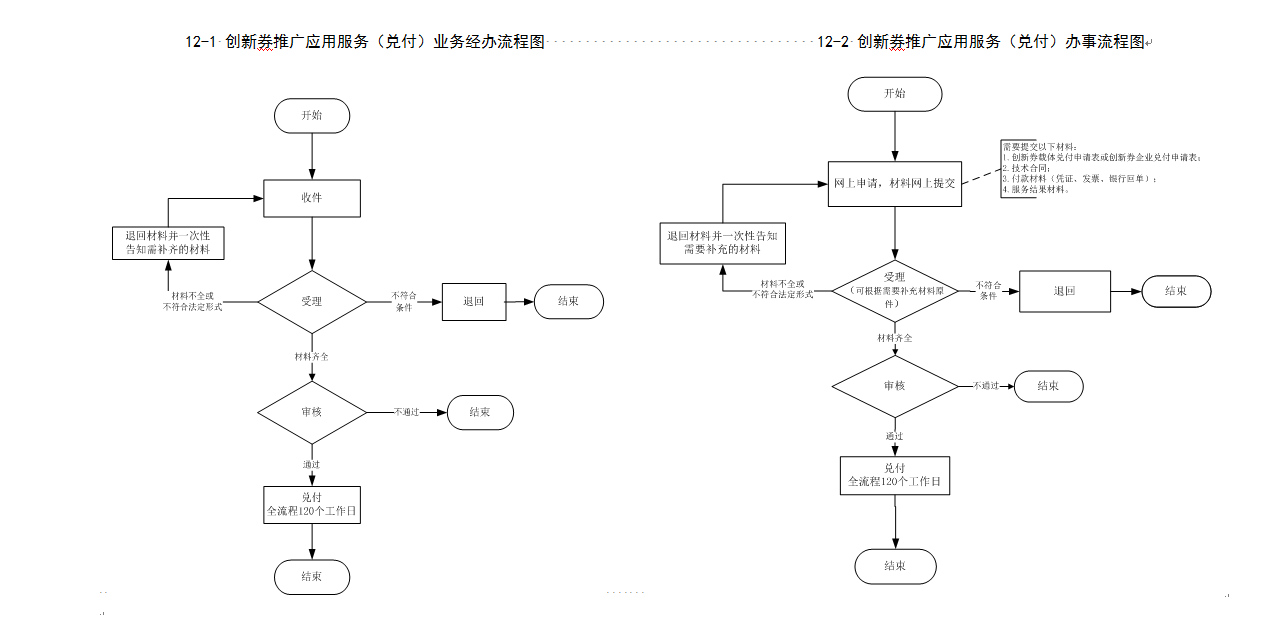 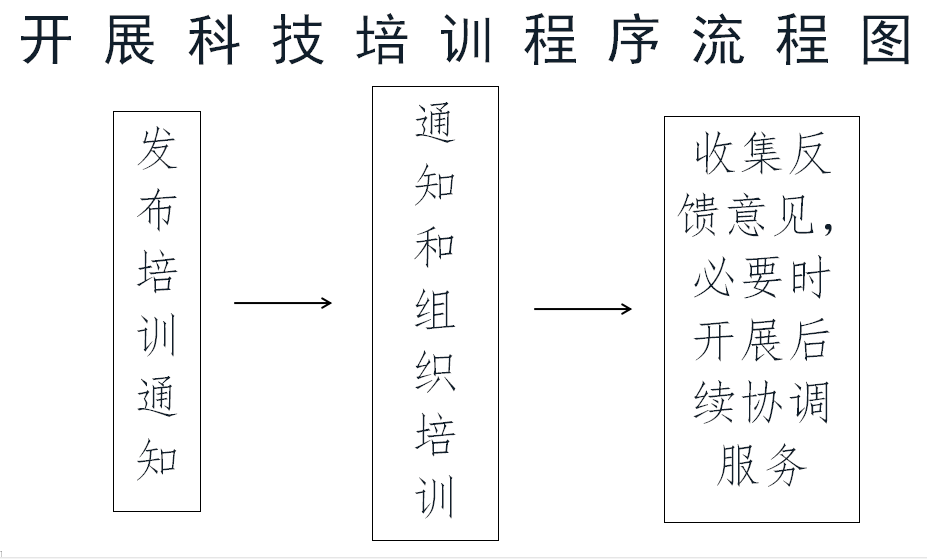 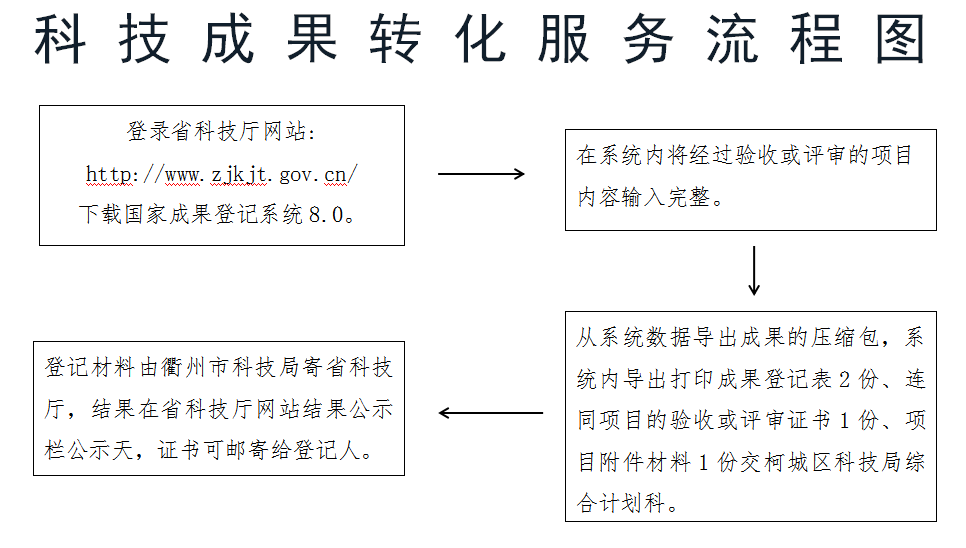 